ROYAUME DU MAROC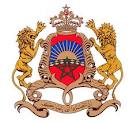 MINISTERE DE L’AGRICULTURE, DE LA PECHE MARITIME,DU DEVELOPPEMENT RURAL ET DES EAUX ET FORETSCHAMBRE DES PÊCHES MARITIMESDE LA MEDITERRANEEAVIS D’APPEL D’OFFRES OUVERT N° 03/CPMM/2023Le 25/05/2023 à 12 h 00 mn, il sera procédé, au bureau du Président de la Chambre des Pêches Maritimes de la Méditerranée, sis au 47, Rue Imam Al Qastalani, Villa n° 09 Ain Hayani B.P 2325 M'salah-Tanger, à l’ouverture des plis relatifs à l’appel d’offres ouvert sur offre de prix n° 03/CPMM/2023, concernant l’acquisition des équipements d’une ferme mytilicole au profit de la coopérative Cala Iris des marins pêcheurs de la région de Tanger-Tétouan-Al Hoceima -zone de Cala Iris-, en lot unique.Le dossier d’appel d’offres peut être retiré auprès de la Chambre des Pêches Maritimes de la Méditerranée, sise à la même adresse citée ci-dessus.Il peut également être téléchargé à partir du portail des marchés de l'Etat à l'adresse suivante : www.marchespublics.gov.ma.Le cautionnement provisoire est fixé à la somme de : Vingt mille Dirhams (20.000,00 Dhs). L’estimation des coûts des prestations établie par le maître d’ouvrage est fixée à la somme de : Neuf cent quatre-vingt-dix mille neuf cents Dirhams Toutes Taxes Comprises (990.900,00 Dh TTC).Le contenu, la présentation ainsi que le dépôt des dossiers des concurrents doivent être conformes aux dispositions des articles 27, 29 et 31 du décret n° 2-12-349 du 8 Joumada I 1434 (20 Mars 2013), relatif aux marchés publics, et de l’article 6 de l’arrêté du ministre de l'économie et des finances n° 1982-21 du 9 joumada I 1443 (14 décembre 2021) relatif à la dématérialisation des procédures de passation des marchés publics et des garanties pécuniaires.Les concurrents peuvent :- Soit, déposer contre récépissé leurs plis dans le bureau d’ordre de la Chambre des Pêches Maritimes de la Méditerranée à l’adresse 47, Rue Imam Al Qastalani, Villa n° 09 Ain Hayani B.P 2325 M'salah-Tanger;- Soit les envoyer par courrier recommandé avec accusé de réception au bureau précité ;- Soit les déposer, par voie électronique au portail des marchés publics conformément à l’arrêté du Ministère de l’économie et des finances n° 1982-21 du 9 joumada I 1443 (14 décembre 2021) relatif à la dématérialisation des procédures de passation des marchés publics et des garanties pécuniaires.- Soit les remettre au président de la commission d’appel d’offres au début de la séance et avant l’ouverture des plis.Les enveloppes contenant les documentations techniques exigées doivent être déposées au siège de la Chambre des Pêches Maritimes de la Méditerranée (à la même adresse indiquée ci-dessus), au plus tard le jour ouvrable précédant la date indiquée pour la séance d'ouverture des plis avant 16h30.Les pièces justificatives à fournir sont celles prévues par l’article 4 du règlement de la consultation.المملكة المغربيةوزارة الفلاحة والصيد البحري والتنمية القروية والمياه والغاباتغرفة الصيد البحري المتوسطية إعلان عن طلب عروض مفتوح بعروض أثمان رقم 03 /غ.ص.ب.م/2023في يوم 25/05/3220 على الساعة الثانية عشر زوالا ، سيتم، بمكتب رئيس غرفة الصيد البحري المتوسطية الكائن ب47، شارع الامام القسطلاني فيلا رقم 09 عين الحياني ص.ب 2325 طنجة، فتح الأظرفة المتعلقة بطلب العروض مفتوح بعروض أثمان رقم 03 /غ.ص.ب.م/2023 المتعلق باقتناء تجهيزات مزرعة لتربية بلح البحر لفائدة تعاونية كالا ايريس للبحارة الصيادين بجهة طنجة-تطوان-الحسيمة – منطقة كالا ايريس - ، في حصة واحدة.يمكن سحب ملف طلب العروض من غرفة الصيد البحري المتوسطية بنفس العنوان المشار إليه أعلاه.و يمكن كذلك تحميله الكترونيا من بوابة صفقات الدولة.www. marchespublics.gov.ma الضمان المؤقت محدد في مبلغ: عشرون ألف درهم ( 20.000,00درهم).        الكلفة التقديرية للأعمال محددة من طرف صاحب المشروع في مبلغ : تسعمائة و تسعون الفا و تسعمائة درهم مع احتساب جميع الرسوم (990.900,00 درهم مع احتساب جميع الرسوم.(يجب أن يتوافق محتوى وتقديم و إيداع ملفات المتنافسين مع أحكام المواد 27 و29 و31 من المرسوم رقم 2-12-349 الصادر في 8 جمادى الأولى 1434 (20 مارس 2013)، المتعلقة بالعقود العامة، وعلى المادة 6 من قرار وزير الاقتصاد والمالية رقم 1982-21 الصادر في 14 دجنبر 2021 المتعلق بتجريد مساطر إبرام الصفقات العمومية من الصفة المادية.يمكن للمتنا فسين : إما إيداع أظرفتهم مقابل وصل بمكتب الضبط بغرفة الصيد البحري المتوسطية بالعنوان التالي: 47، شارع الامام القسطلاني فيلا رقم 09 عين الحياني ص.ب 2325 طنجة ؛إما إرسالها عن طريق البريد المضمون بإفادة بالاستلام إلى المكتب المذكور أعلاه ؛إما إيداعها بطريقة إلكترونية في بوابة الصفقات العمومية www. marchespublics.gov.ma تبعا لمقتضيات قرار وزير الاقتصاد و المالية رقم 1982-21 الصادر في 14 دجنبر 2021 المتعلق بتجريد مساطر إبرام الصفقات العمومية من الصفة المادية ؛إما تسليمها مباشرة لرئيس لجنة طلب العروض عند بداية الجلسة وقبل فتح الأظرفة.يجب إيداع الأظرفة التي تتضمن الوثائق التقنية اللازمة ، بمقر غرفة الصيد البحري المتوسطية (بنفس العنوان المشار إليه أعلاه) وذلك قبل الساعة الرابعة و النصف مساءا على أبعد تقدير من يوم العمل السابق للتاريخ المحدد لجلسة فتح الأظرفة.إن الوثائق المثبتة الواجب الإدلاء بها هي تلك المقررة في المادة 4 من نظام الاستشارة.